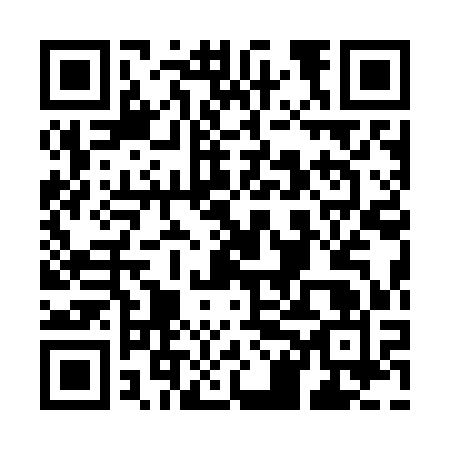 Ramadan times for Sunbury, AustraliaMon 11 Mar 2024 - Wed 10 Apr 2024High Latitude Method: NonePrayer Calculation Method: Muslim World LeagueAsar Calculation Method: ShafiPrayer times provided by https://www.salahtimes.comDateDayFajrSuhurSunriseDhuhrAsrIftarMaghribIsha11Mon5:475:477:161:315:047:467:469:0912Tue5:485:487:171:315:037:457:459:0813Wed5:495:497:181:315:027:437:439:0614Thu5:505:507:191:305:017:427:429:0515Fri5:515:517:201:305:007:407:409:0316Sat5:525:527:201:304:597:397:399:0117Sun5:535:537:211:304:587:377:379:0018Mon5:545:547:221:294:577:367:368:5819Tue5:555:557:231:294:567:347:348:5620Wed5:575:577:241:294:557:337:338:5521Thu5:585:587:251:284:547:317:318:5322Fri5:595:597:261:284:537:297:298:5223Sat6:006:007:271:284:527:287:288:5024Sun6:016:017:281:274:517:267:268:4925Mon6:026:027:291:274:507:257:258:4726Tue6:036:037:301:274:497:237:238:4527Wed6:036:037:311:274:487:227:228:4428Thu6:046:047:311:264:477:207:208:4229Fri6:056:057:321:264:467:197:198:4130Sat6:066:067:331:264:457:177:178:3931Sun6:076:077:341:254:447:167:168:381Mon6:086:087:351:254:437:147:148:362Tue6:096:097:361:254:427:137:138:353Wed6:106:107:371:244:417:117:118:334Thu6:116:117:381:244:397:107:108:325Fri6:126:127:391:244:387:097:098:306Sat6:136:137:401:244:377:077:078:297Sun5:145:146:4012:233:366:066:067:278Mon5:145:146:4112:233:356:046:047:269Tue5:155:156:4212:233:346:036:037:2510Wed5:165:166:4312:223:336:016:017:23